Объекты спортаОбъекты спорта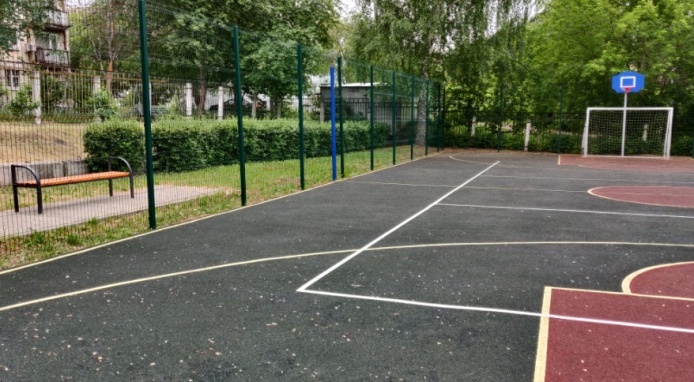 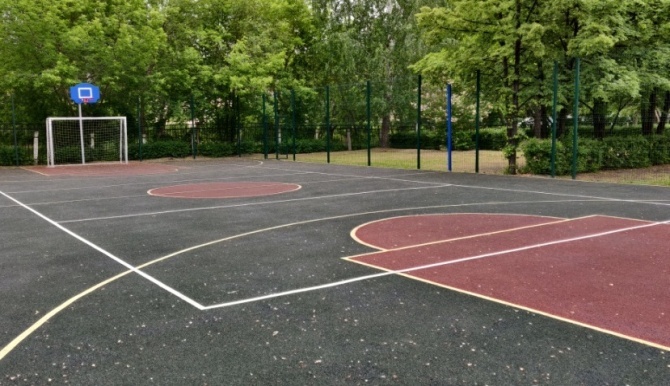 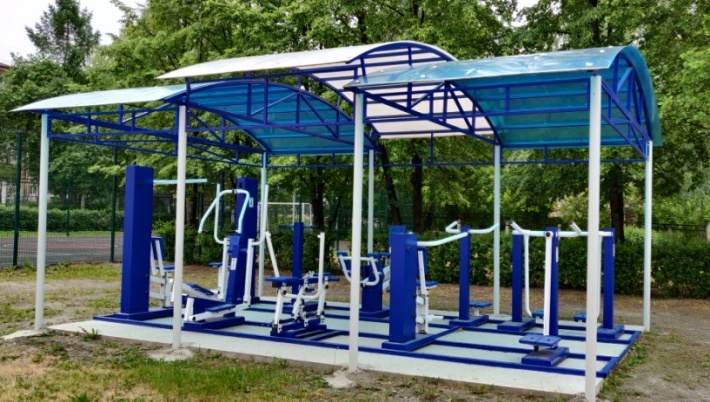 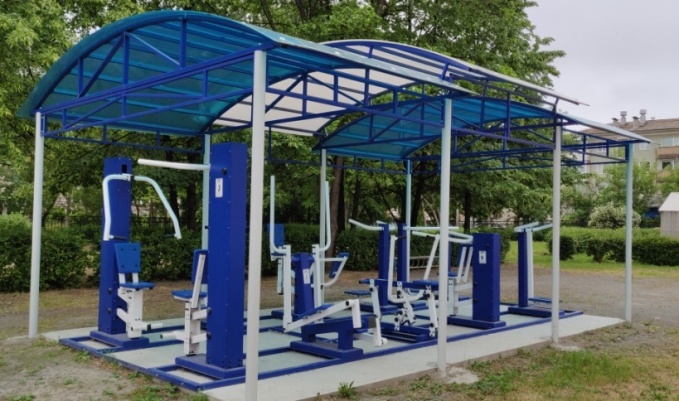 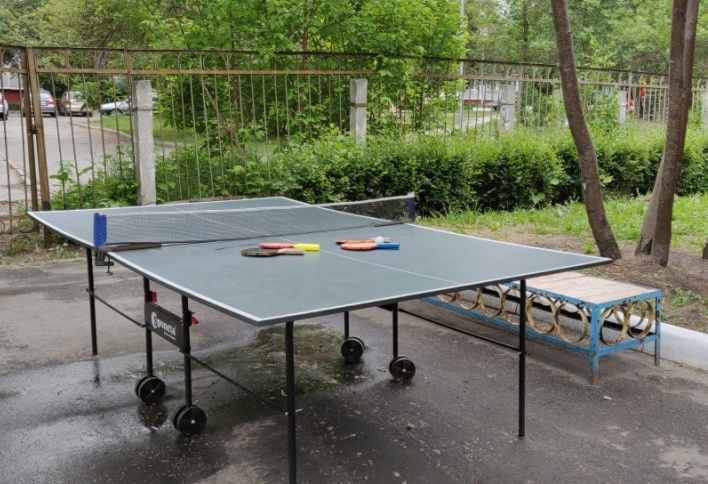 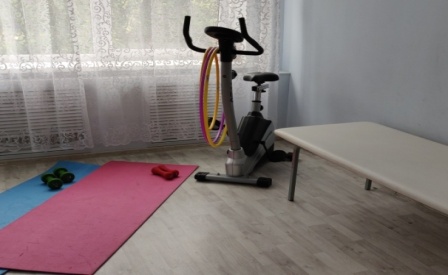 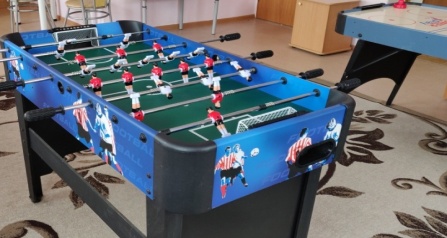 Детская игровая площадкаДетская игровая площадка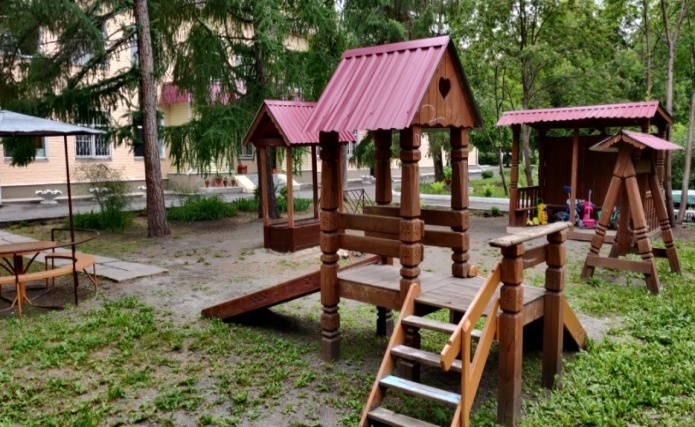 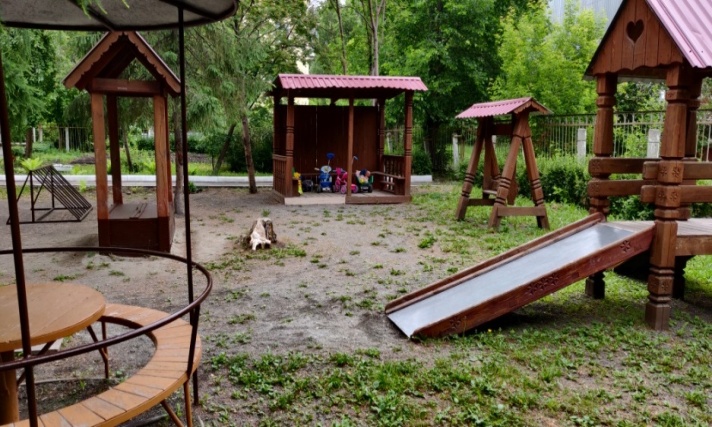 Музыкальный классМузыкальный класс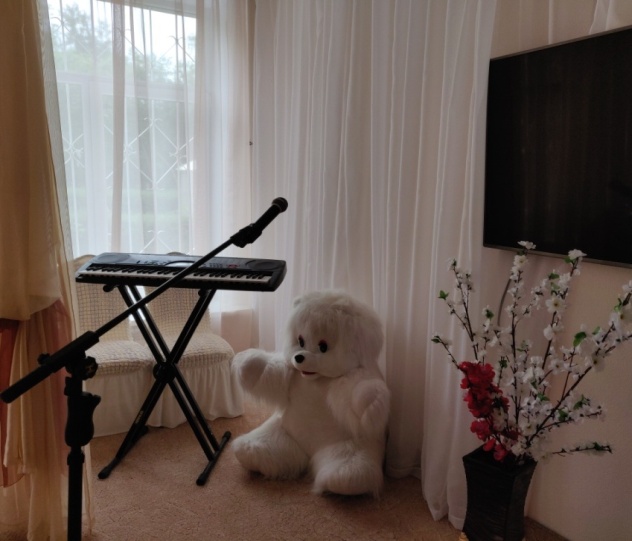 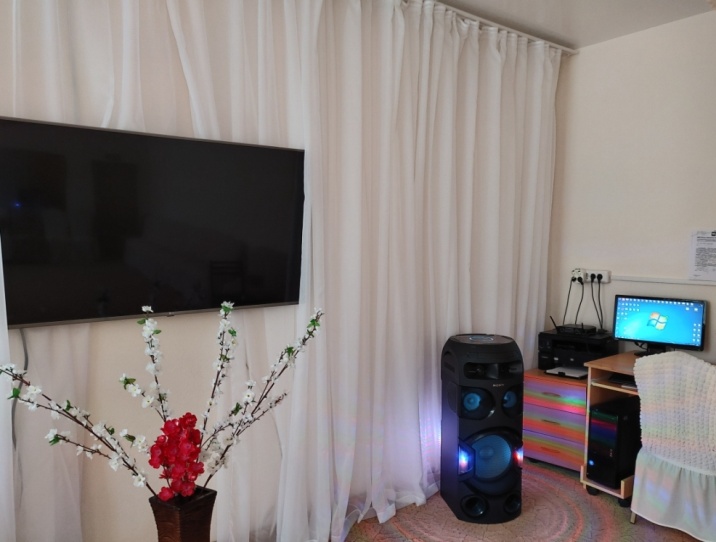 Компьютерный классКомпьютерный классКомпьютерный класс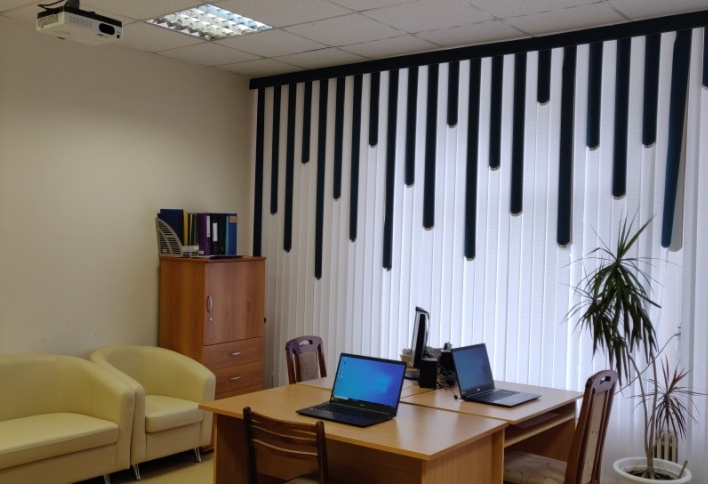 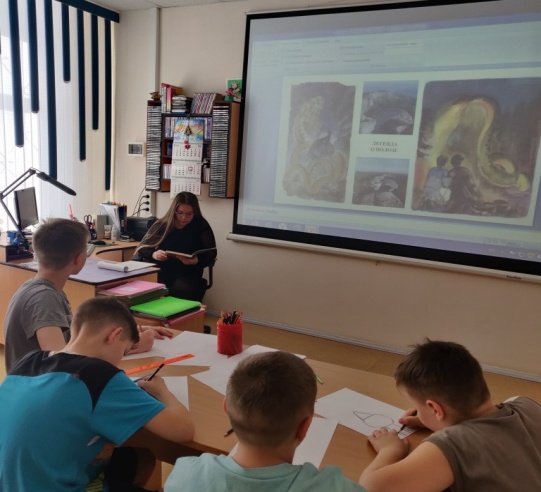 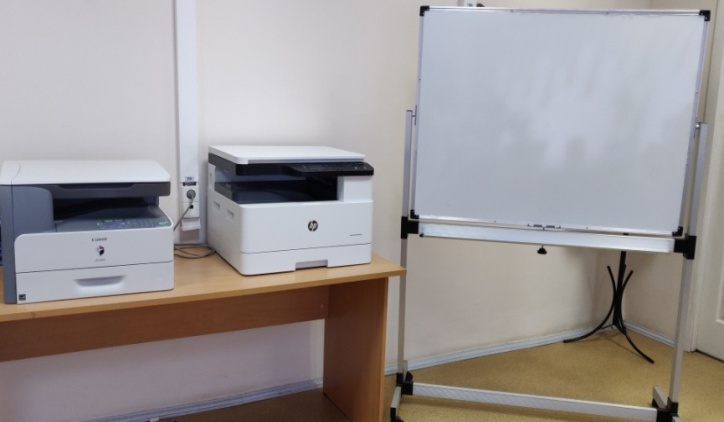 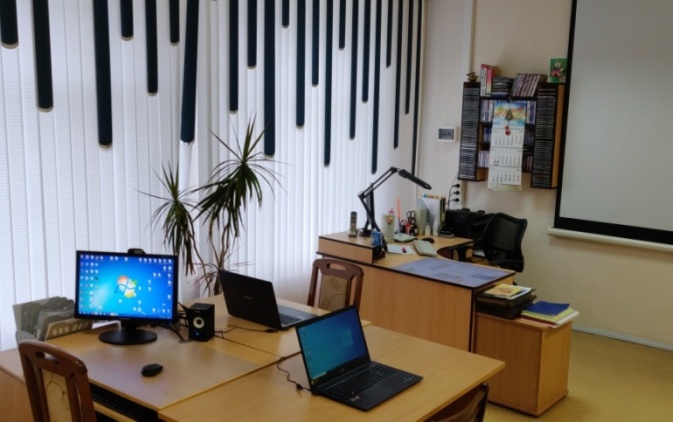 